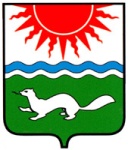 ДУМА СОСЬВИНСКОГО ГОРОДСКОГО ОКРУГАЧетвёртый созыв Двадцать восьмое заседаниеР Е Ш Е Н И Еот  24.02.2011г. №  480р.п. СосьваОб одобрении изменений в муниципальную целевую программу «Развитие национальной образовательной инициативы «Наша новая школа»  на территории  Сосьвинского городского округа  на 2011-2015 годы»В целях уточнения отдельных программных мероприятий муниципальной целевой программы «Развитие национальной образовательной инициативы «Наша новая школа»  на территории  Сосьвинского городского округа  на 2011-2015 годы», руководствуясь статьями 22, 45 Устава Сосьвинского городского округа, Дума Сосьвинского городского округа РЕШИЛА:1. Одобрить изменения в муниципальную целевую программу «Развитие национальной образовательной инициативы «Наша новая школа»  на территории  Сосьвинского городского округа  на 2011-2015 годы» (прилагаются).2.    Контроль за исполнением настоящего решения возложить на постоянную депутатскую комиссию Думы Сосьвинского городского округа по социальным вопросам (Лушникова Т.И).     Глава Сосьвинского      городского округа                                                                                             А.Е. Рычков ЛИСТ   СОГЛАСОВАНИЯпроекта решенияДумы Сосьвинского городского округаЗаголовок Решения: Об одобрении изменений в муниципальную целевую программу «Развитие национальной образовательной инициативы «Наша новая школа»  на территории  Сосьвинского городского округа  на 2011-2015 годы»Решение разослать: 01, 02, 03, 05, 07, 18, «Сосьвинские вести».Исполнитель, телефон: Исполнитель, телефон: А.А. Макарова – юрисконсульт   МУ «ИМЦ Сосьвинского городского округа»,   4-45-31ДолжностьФамилия, инициалыСроки и результаты согласованияСроки и результаты согласованияСроки и результаты согласованияДолжностьФамилия, инициалыДата поступления на согласованиеДата согласова-нияЗамечания и подписиРешение КоллегииГлава администрации В.В. ЛютовЗаместитель главы администрации  Сосьвинского городского округа по экономике и промышленностиА.В.ЧесноковЗаместитель главы администрации Сосьвинского городского округа по социальным вопросамА.А. РудышинНачальник отраслевого (функционального) органа администрации Сосьвинского городского округа «Управление образования» С.А. КураковаНачальник Финансового управления  администрации Сосьвинского городского округаТ.А.КазаковаЗаведующий организационно-правовым отделом администрации Сосьвинского городского округаЮ.Г. КолесниченкоВедущий специалист (юрист) организационно-правового отдела администрации Сосьвинского городского округаЮ.И. НаумоваПредседатель постоянной депутатской комиссии по социальным вопросамТ.И. Лушникова